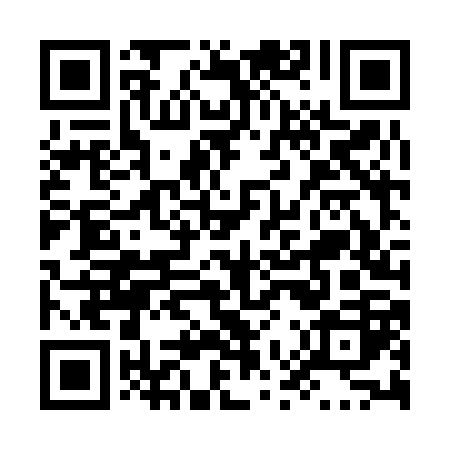 Ramadan times for Fajardo, Puerto RicoMon 11 Mar 2024 - Wed 10 Apr 2024High Latitude Method: NonePrayer Calculation Method: Muslim World LeagueAsar Calculation Method: ShafiPrayer times provided by https://www.salahtimes.comDateDayFajrSuhurSunriseDhuhrAsrIftarMaghribIsha11Mon5:215:216:3412:323:556:326:327:4012Tue5:205:206:3312:323:556:326:327:4013Wed5:205:206:3212:323:556:326:327:4014Thu5:195:196:3112:323:556:326:327:4015Fri5:185:186:3012:313:546:336:337:4116Sat5:175:176:3012:313:546:336:337:4117Sun5:165:166:2912:313:546:336:337:4118Mon5:165:166:2812:303:536:336:337:4119Tue5:155:156:2712:303:536:336:337:4220Wed5:145:146:2612:303:536:346:347:4221Thu5:135:136:2512:303:536:346:347:4222Fri5:125:126:2512:293:526:346:347:4323Sat5:115:116:2412:293:526:346:347:4324Sun5:105:106:2312:293:516:356:357:4325Mon5:105:106:2212:283:516:356:357:4326Tue5:095:096:2112:283:516:356:357:4427Wed5:085:086:2112:283:506:356:357:4428Thu5:075:076:2012:273:506:356:357:4429Fri5:065:066:1912:273:506:366:367:4430Sat5:055:056:1812:273:496:366:367:4531Sun5:045:046:1712:273:496:366:367:451Mon5:035:036:1612:263:486:366:367:452Tue5:025:026:1612:263:486:376:377:463Wed5:025:026:1512:263:476:376:377:464Thu5:015:016:1412:253:476:376:377:465Fri5:005:006:1312:253:476:376:377:466Sat4:594:596:1212:253:466:376:377:477Sun4:584:586:1212:253:466:386:387:478Mon4:574:576:1112:243:456:386:387:479Tue4:564:566:1012:243:456:386:387:4810Wed4:554:556:0912:243:446:386:387:48